Review – The Mole #1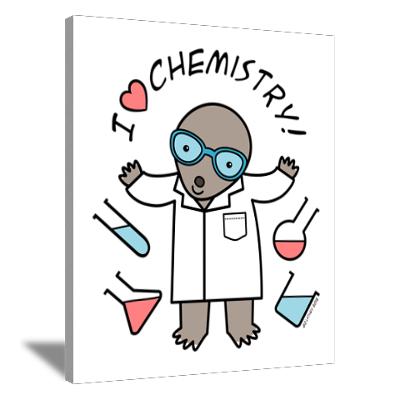 Molar Mass CalculationsWhat is the molar mass of NaHCO3?How many grams are 54 moles of NaHCO3?How many moles are 234 grams of NaHCO3?Questions from your Notes – The Mole #1Complete:  1 Mole = _______________________________________________ of anything According to Avogadro’s Law what would 1 liter of H2 gas have in common with 1 liter of O2 gas? What is Avogadro’s Number?  ____________________________________ What is Molar Mass? Dimensional Analysis - Converting Units Convert 4,800 days to yearsConvert 40cm  to  m              day        yrQuestions from your Notes – Chemical Reactions: Rates of ReactionsWhat is the Collision Theory?What 2 things need to happen for an “Effective Collision?”Explain in terms of the Collision Theory why increasing the temperature speeds up a chemical reaction. Balancing Equations – balance the following equations _____ NO2      _____ O2  +  _____ N2_____ Ag(NO3)   +   _____ Cu        _____ Cu(NO3)2    +    _____Ag Naming – Name the followingN2O5  _____________________________________________________ Cu(OH)2    _________________________________________________ CaF2    _____________________________________________________ Vocabulary – match the words with their definitions1.  ____Dimensional Analysisa. 6.022 x 10232.  ____Average Atomic Massb.A unit used to count atoms by mass in grams. It is based on the quantity of atoms in12 grams of Carbon-12.3.  ____Atomic Mass Unit (amu)c.A way to convert between units using equivalent measures as fractions.4.  ____Moled.The average atomic mass expressed in grams. This is equal to the mass of one mole of atoms or compounds.5.  ____Avogadro’s Lawe.Equal volumes of different gases, at the same temperature and pressure, contain an equal number of particles.6.  ____Avogadro’s Numberf.Unit used to express the mass of one atom relative to Carbon-12.7.  ____Molar Massg.Average of the masses of the isotopes of an element as found in nature. This is the number listed on the periodic table.